 Краткосрочный план открытого урока 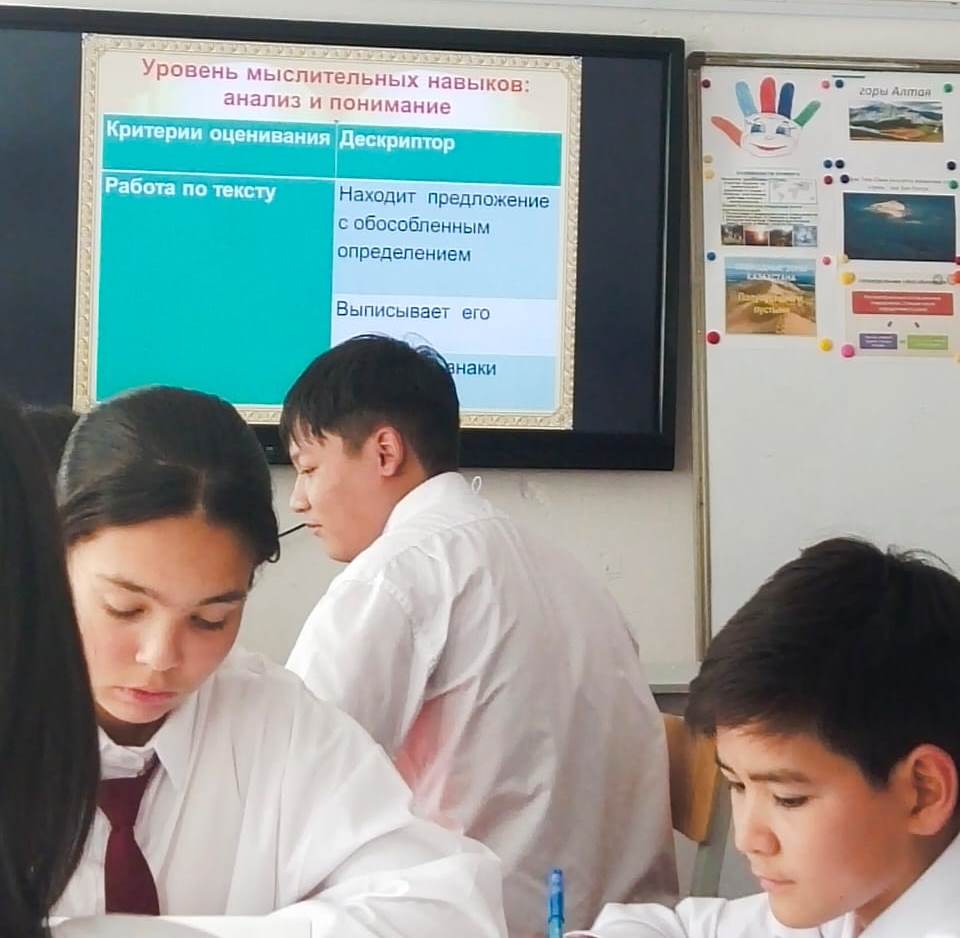 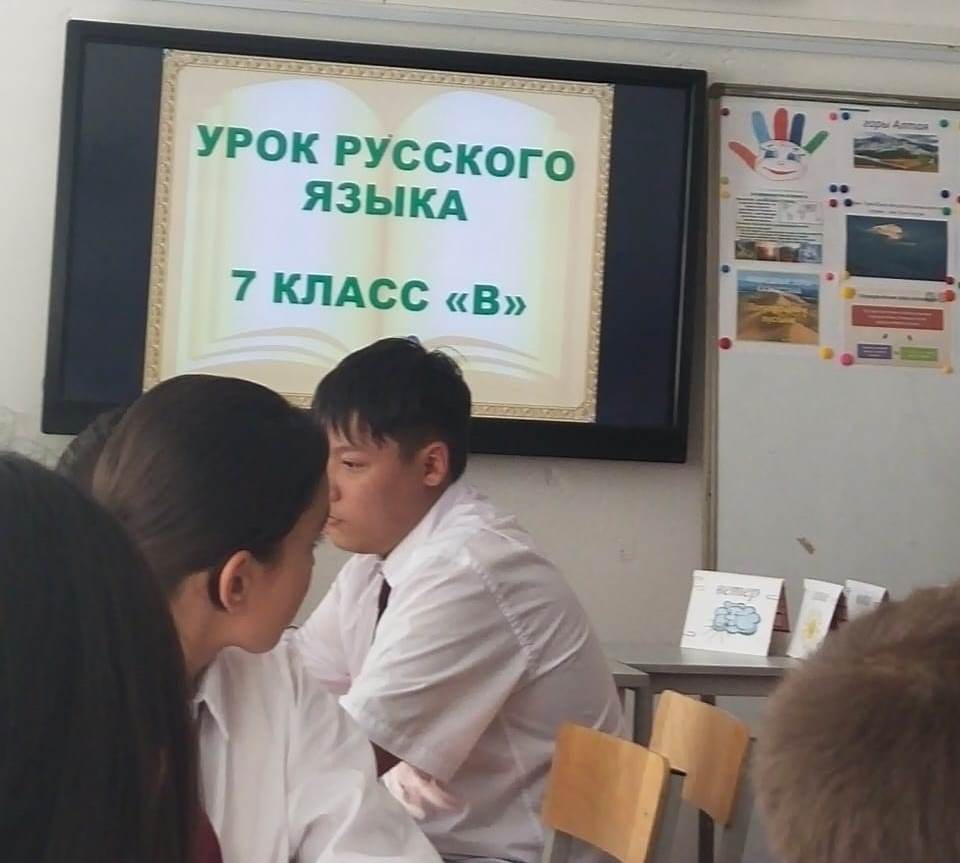 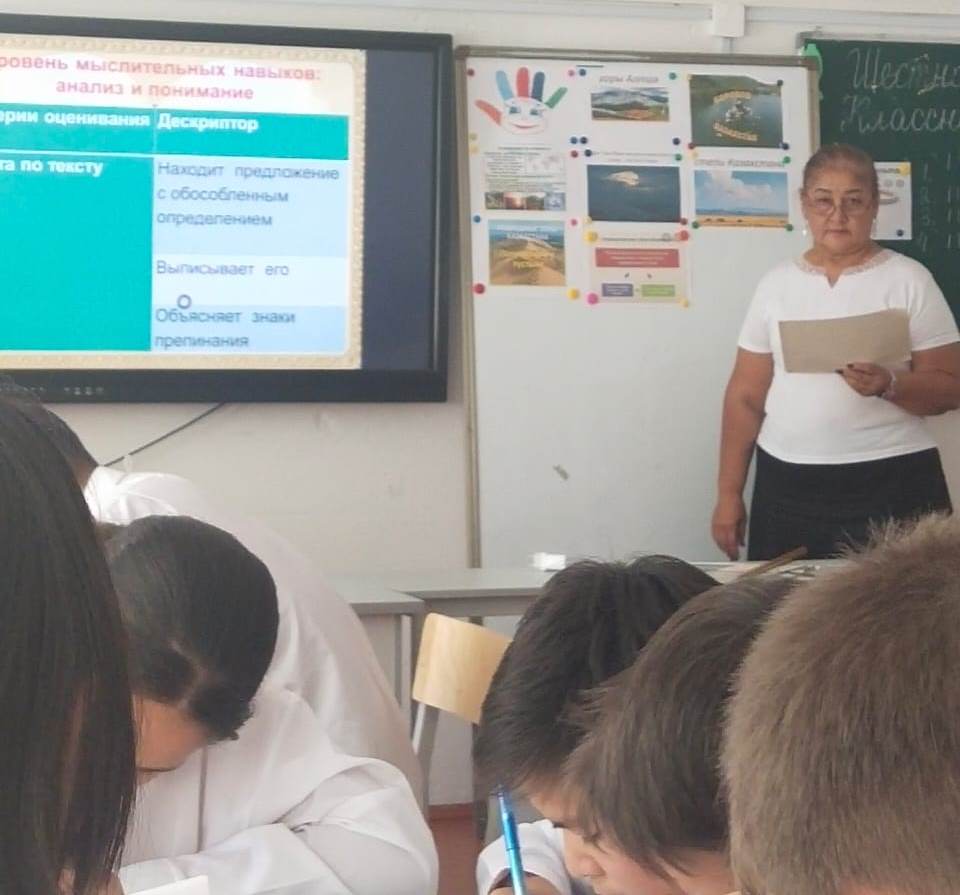 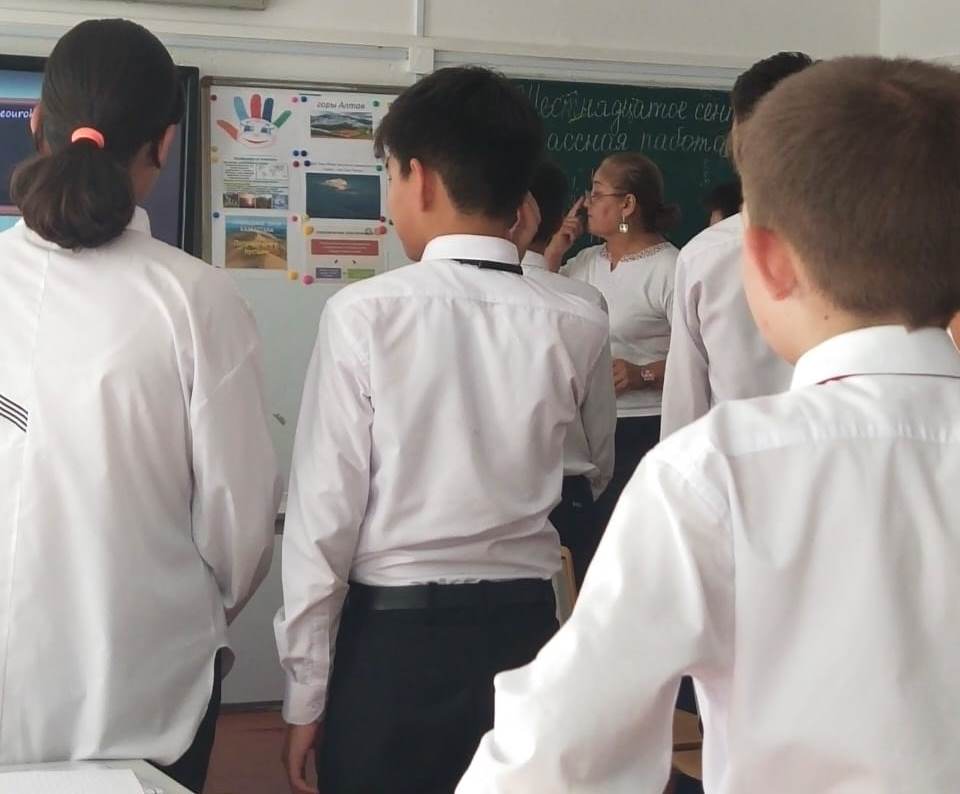 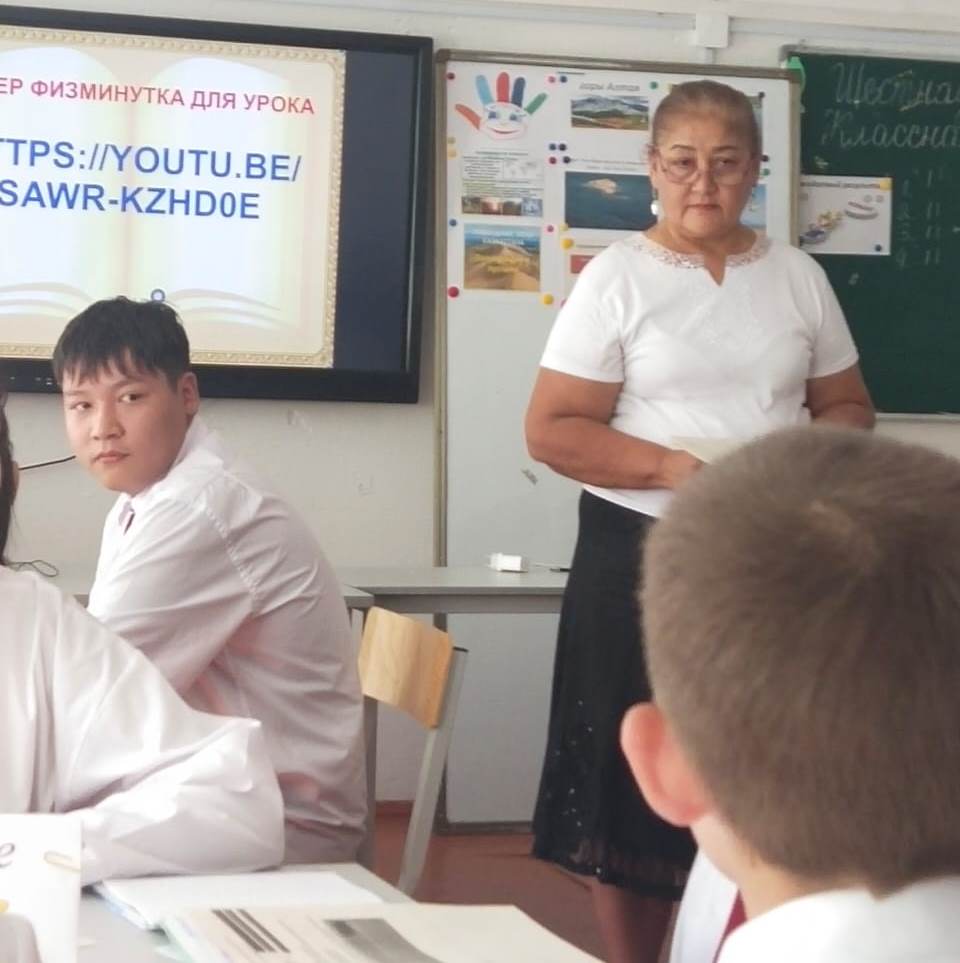 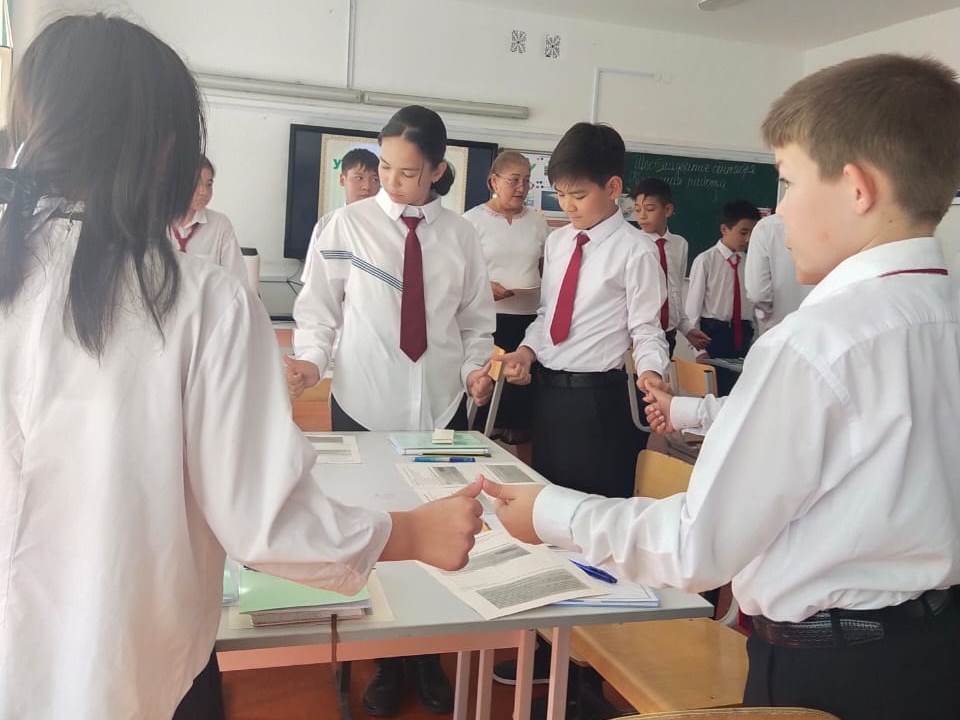 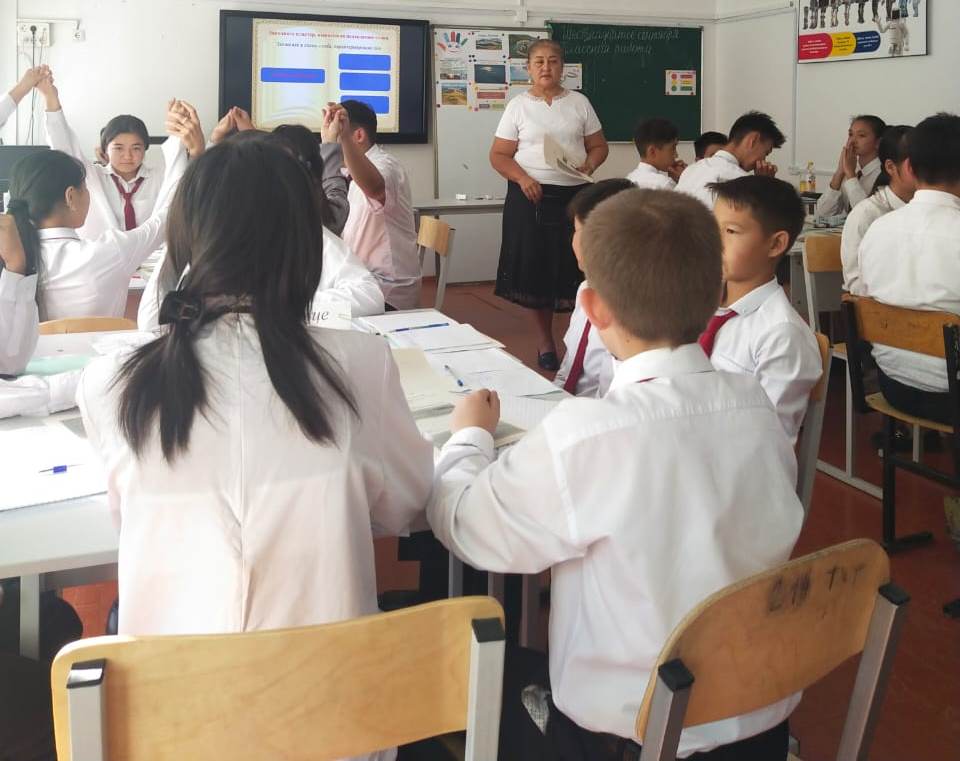 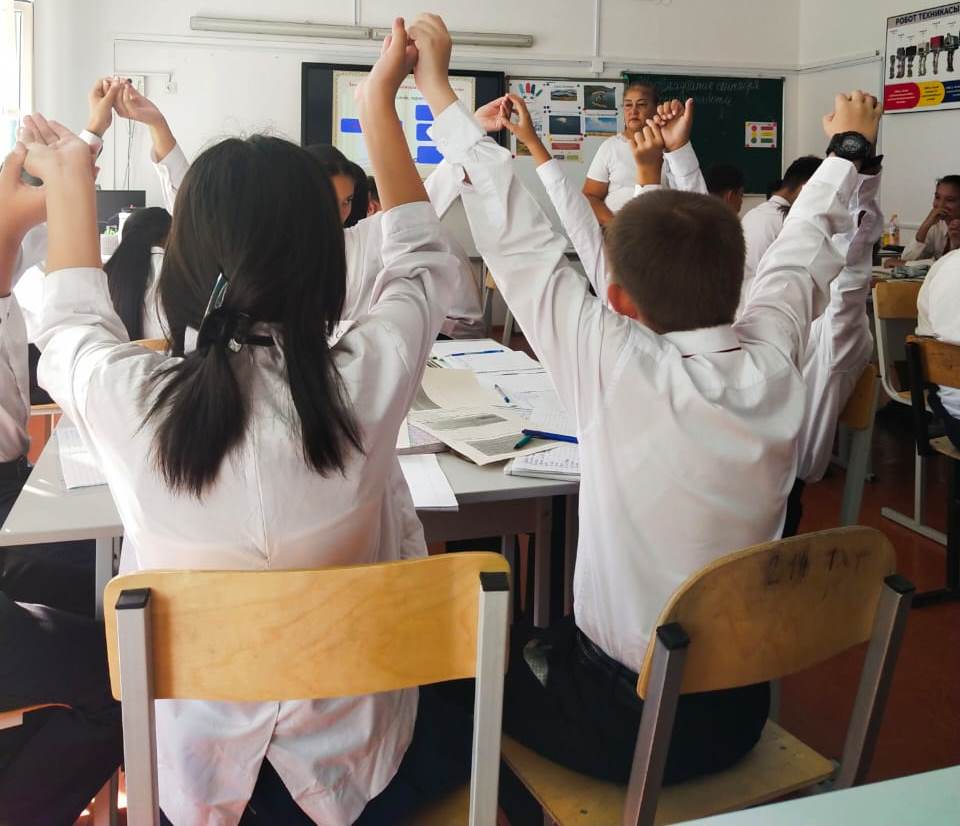 РазделРазделФИО педагогаФИО педагогаДатаДатаКласс Класс Количество присутствующих: отсутствующих:отсутствующих:отсутствующих:отсутствующих:Тема урокаТема урокаКлимат Казахстана.Удивительные климатические явления. Обособленные определения. Климат Казахстана.Удивительные климатические явления. Обособленные определения. Климат Казахстана.Удивительные климатические явления. Обособленные определения. Климат Казахстана.Удивительные климатические явления. Обособленные определения. Климат Казахстана.Удивительные климатические явления. Обособленные определения. Цели обучения, которые достигаются на данном уроке (ссылка на учебную программу)Цели обучения, которые достигаются на данном уроке (ссылка на учебную программу)7.3.3.1 представлять информацию в виде различных схем, таблиц, диаграмм7.4.4.1 использовать знаки препинания в простых, осложненных обособленным определением, предложениях7.3.3.1 представлять информацию в виде различных схем, таблиц, диаграмм7.4.4.1 использовать знаки препинания в простых, осложненных обособленным определением, предложениях7.3.3.1 представлять информацию в виде различных схем, таблиц, диаграмм7.4.4.1 использовать знаки препинания в простых, осложненных обособленным определением, предложениях7.3.3.1 представлять информацию в виде различных схем, таблиц, диаграмм7.4.4.1 использовать знаки препинания в простых, осложненных обособленным определением, предложениях7.3.3.1 представлять информацию в виде различных схем, таблиц, диаграмм7.4.4.1 использовать знаки препинания в простых, осложненных обособленным определением, предложенияхЦель урокаЦель урокаВыявить качество и уровень овладения знаниями и умениями, полученными при изучении общих вопросов о природе страны; развить интеллектуальные способности, коммуникативные навыки при работе в группах, познавательный интерес к предмету.Выявить качество и уровень овладения знаниями и умениями, полученными при изучении общих вопросов о природе страны; развить интеллектуальные способности, коммуникативные навыки при работе в группах, познавательный интерес к предмету.Выявить качество и уровень овладения знаниями и умениями, полученными при изучении общих вопросов о природе страны; развить интеллектуальные способности, коммуникативные навыки при работе в группах, познавательный интерес к предмету.Выявить качество и уровень овладения знаниями и умениями, полученными при изучении общих вопросов о природе страны; развить интеллектуальные способности, коммуникативные навыки при работе в группах, познавательный интерес к предмету.Выявить качество и уровень овладения знаниями и умениями, полученными при изучении общих вопросов о природе страны; развить интеллектуальные способности, коммуникативные навыки при работе в группах, познавательный интерес к предмету.Ход  урока Ход  урока Ход  урока Ход  урока Ход  урока Ход  урока Ход  урока Этапы урокаДеятельность учителяДеятельность учителяДеятельность учителяДеятельность обучающихсяОценивание РесурсыОрганизационный этап1.Психологический настрой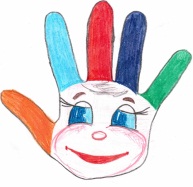 Приветствие “Здравствуйте!” Учащиеся поочередно касаются одноименных пальцев рук своего соседа, начиная с больших пальцев и говорят:•	желаю (соприкасаются большими пальцами);•	успеха (указательными);•	большого (средними);•	во всём (безымянными);•	и везде (мизинцами);Здравствуйте! (прикосновение всей ладонью)-К концу урока мы должны показать  ожидаемый результат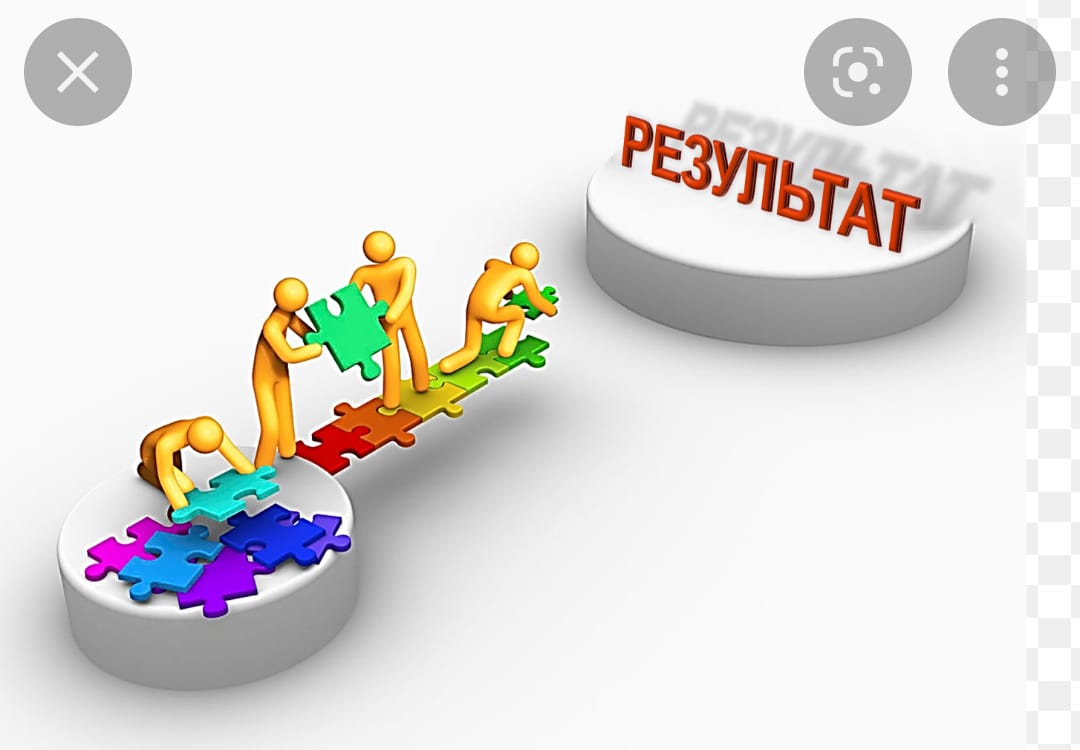 2. Реализация домашнего заданияСобрать материал о природе и климате Казахстана.Природа Казахстана: удивительная и разнообразная1.Природа Казахстана довольно разнообразна и по-своему прекрасна. Большую долю территории занимают полупустыни и пустыни, степи составляют 35 % площади страны, незначительная часть территории Казахстана занята лесами. Ее горные вершины суровы и высоки, а пустынные массивы необъятны. Животный и растительный мир представлен различными уникальными и редкими видами.2.Горы.Юго-восток и северо-восток Казахстана охватывают одни из самых больших горных массивов мира Алтай и Тянь-Шань. Алтайские горы являются удивительным краем, который наделен природными контрастами от каменистых горных массивов до скалистых гребней, окутанных вечными снегами. В горах Тянь-Шаня находится наивысшая точка страны – пик Хан-Тенгри. Это непросто самая высокая вершина, которую желают покорить завзятые альпинисты – это еще и невероятно красивая гора, которая удивляет воображение во время заката, переливаясь багряно-красным оттенком. Природа Казахстана может поразить даже самых опытных путешественников.3.Леса.Леса, принадлежащие Казахстану, в основном расположены на горных территориях Тянь-Шаня и Алтая. Хоть лесных массивов в стране и мало, но они неповторимые, так как только на лесных участках Казахстана растут такие редкостные виды деревьев и кустарников Удивительно красивое место расположено между Астаной и Кокшетау, называется оно Щучье-Боровое, где березовые и хвойные леса окружают голубые озера Казахстана.4.Природа Казахстана в такой мере разнообразна, что может вызвать интерес у любой категории людей. Любители необычных мест могут посетить пустынную зону Казахстана и побывать на плато Устюрт, а ценители моря посетить запад страны, где находится Каспийское море. Живописные места Восточного Казахстана выступают жемчужиной природы Казахстана. Удивительная и разнообразная природа Казахстана никого не оставит равнодушным.1.Психологический настройПриветствие “Здравствуйте!” Учащиеся поочередно касаются одноименных пальцев рук своего соседа, начиная с больших пальцев и говорят:•	желаю (соприкасаются большими пальцами);•	успеха (указательными);•	большого (средними);•	во всём (безымянными);•	и везде (мизинцами);Здравствуйте! (прикосновение всей ладонью)-К концу урока мы должны показать  ожидаемый результат2. Реализация домашнего заданияСобрать материал о природе и климате Казахстана.Природа Казахстана: удивительная и разнообразная1.Природа Казахстана довольно разнообразна и по-своему прекрасна. Большую долю территории занимают полупустыни и пустыни, степи составляют 35 % площади страны, незначительная часть территории Казахстана занята лесами. Ее горные вершины суровы и высоки, а пустынные массивы необъятны. Животный и растительный мир представлен различными уникальными и редкими видами.2.Горы.Юго-восток и северо-восток Казахстана охватывают одни из самых больших горных массивов мира Алтай и Тянь-Шань. Алтайские горы являются удивительным краем, который наделен природными контрастами от каменистых горных массивов до скалистых гребней, окутанных вечными снегами. В горах Тянь-Шаня находится наивысшая точка страны – пик Хан-Тенгри. Это непросто самая высокая вершина, которую желают покорить завзятые альпинисты – это еще и невероятно красивая гора, которая удивляет воображение во время заката, переливаясь багряно-красным оттенком. Природа Казахстана может поразить даже самых опытных путешественников.3.Леса.Леса, принадлежащие Казахстану, в основном расположены на горных территориях Тянь-Шаня и Алтая. Хоть лесных массивов в стране и мало, но они неповторимые, так как только на лесных участках Казахстана растут такие редкостные виды деревьев и кустарников Удивительно красивое место расположено между Астаной и Кокшетау, называется оно Щучье-Боровое, где березовые и хвойные леса окружают голубые озера Казахстана.4.Природа Казахстана в такой мере разнообразна, что может вызвать интерес у любой категории людей. Любители необычных мест могут посетить пустынную зону Казахстана и побывать на плато Устюрт, а ценители моря посетить запад страны, где находится Каспийское море. Живописные места Восточного Казахстана выступают жемчужиной природы Казахстана. Удивительная и разнообразная природа Казахстана никого не оставит равнодушным.1.Психологический настройПриветствие “Здравствуйте!” Учащиеся поочередно касаются одноименных пальцев рук своего соседа, начиная с больших пальцев и говорят:•	желаю (соприкасаются большими пальцами);•	успеха (указательными);•	большого (средними);•	во всём (безымянными);•	и везде (мизинцами);Здравствуйте! (прикосновение всей ладонью)-К концу урока мы должны показать  ожидаемый результат2. Реализация домашнего заданияСобрать материал о природе и климате Казахстана.Природа Казахстана: удивительная и разнообразная1.Природа Казахстана довольно разнообразна и по-своему прекрасна. Большую долю территории занимают полупустыни и пустыни, степи составляют 35 % площади страны, незначительная часть территории Казахстана занята лесами. Ее горные вершины суровы и высоки, а пустынные массивы необъятны. Животный и растительный мир представлен различными уникальными и редкими видами.2.Горы.Юго-восток и северо-восток Казахстана охватывают одни из самых больших горных массивов мира Алтай и Тянь-Шань. Алтайские горы являются удивительным краем, который наделен природными контрастами от каменистых горных массивов до скалистых гребней, окутанных вечными снегами. В горах Тянь-Шаня находится наивысшая точка страны – пик Хан-Тенгри. Это непросто самая высокая вершина, которую желают покорить завзятые альпинисты – это еще и невероятно красивая гора, которая удивляет воображение во время заката, переливаясь багряно-красным оттенком. Природа Казахстана может поразить даже самых опытных путешественников.3.Леса.Леса, принадлежащие Казахстану, в основном расположены на горных территориях Тянь-Шаня и Алтая. Хоть лесных массивов в стране и мало, но они неповторимые, так как только на лесных участках Казахстана растут такие редкостные виды деревьев и кустарников Удивительно красивое место расположено между Астаной и Кокшетау, называется оно Щучье-Боровое, где березовые и хвойные леса окружают голубые озера Казахстана.4.Природа Казахстана в такой мере разнообразна, что может вызвать интерес у любой категории людей. Любители необычных мест могут посетить пустынную зону Казахстана и побывать на плато Устюрт, а ценители моря посетить запад страны, где находится Каспийское море. Живописные места Восточного Казахстана выступают жемчужиной природы Казахстана. Удивительная и разнообразная природа Казахстана никого не оставит равнодушным.Показывают решения задач, при возникновении вопросов разбирают с учителемСлушают учителяУченики выступают с заранее подготовленным материаломСловес-ное оценива-ниеСловес-ное оценива-ниеДиалогическое обучениеСаморегулируемое обучениеКритическое мышлениеИнтернет-ресурсыИзучение нового материала3. Просмотр видеороликаhttps://www.youtube.com/watch?v=ZPFM4MI35PcПо содержанию просмотренного видео, спрогнозируйте, о чем будет идти речь сегодня на уроке?Учитель: Климат Казахстана. Удивительные климатические явления.- Что называют климатом? (Климат – это многолетний режим погоды.)- Для чего нужны знания о климате? (Климат оказывает сильное влияние на природу: на рельеф, реки и озёра, почву, растительный и животный мир, на человека, его здоровье. Без знаний о климате нельзя правильно выбрать место для строительства города и прокладки дорог, создания плотин и водохранилищ, нельзя определить направления авиалиний и морских путей.- Какие климатические явления могут произойти? (Жара, наводнение, засуха, ураган, шторм, извержение вулкана, землетрясение)-Отчего зависит засуха, жара? (от солнца)_Отчего зависит наводнение? (от воды)-Откуда идет  извержение вулкана, землетрясение? (от земли)-Из-за чего поднимается ураган, шторм? (из-за ветра)Так вот. Мы дадим название командам СОЛНЦЕ.  ВЕТЕР. ЗЕМЛЯ. ВОДА4.Вот первое задание.стр 44 упр 76 А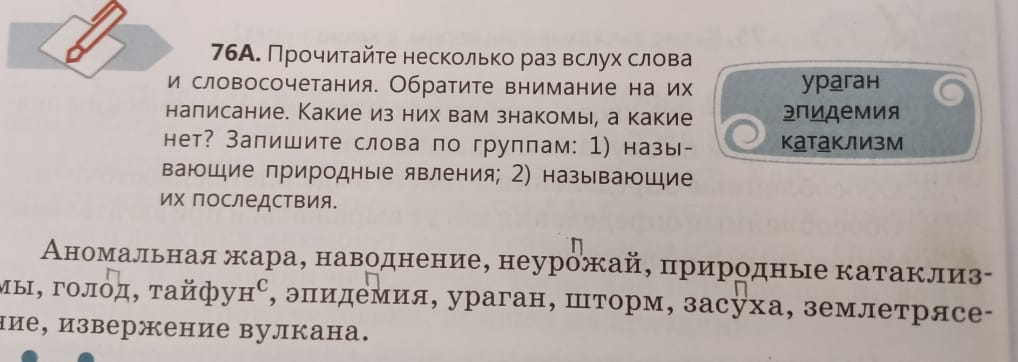 ТАБЛИЦАПРОВЕРКАУровень мыслительных навыков:  анализ и понимание5.-Прочитайте текст.Для начала давайте разберемся, что характерно для климата Казахстана.Стр 31 упр 49 а-Заполните кластер, выписывая подходящие слова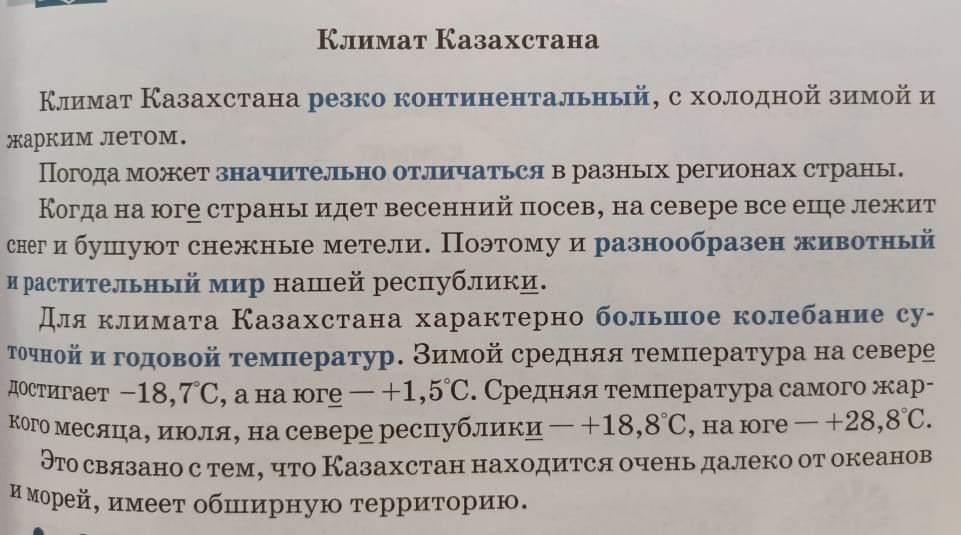  Запишите в схему слова, характеризующие его.Уровень мыслительных навыков:  анализ и пониманиеСУПЕР ФИЗМИНУТКА ДЛЯ УРОКАhttps://youtu.be/SAWr-KZhD0E6.-Давайте вспомним. 1.-Что такое обособленные определения?2.-Чем могут выражаться  обособленные определения?(причастными оборотами)3.-В каком случае они обособляются?4.-В каком случае не обособляются?ПРОВЕРИМ!!!!-7.Перед вами текст. Найдите предложение с обособленным определением. Выпишите его . Объясните знаки препинания Стр 30 упр 47 а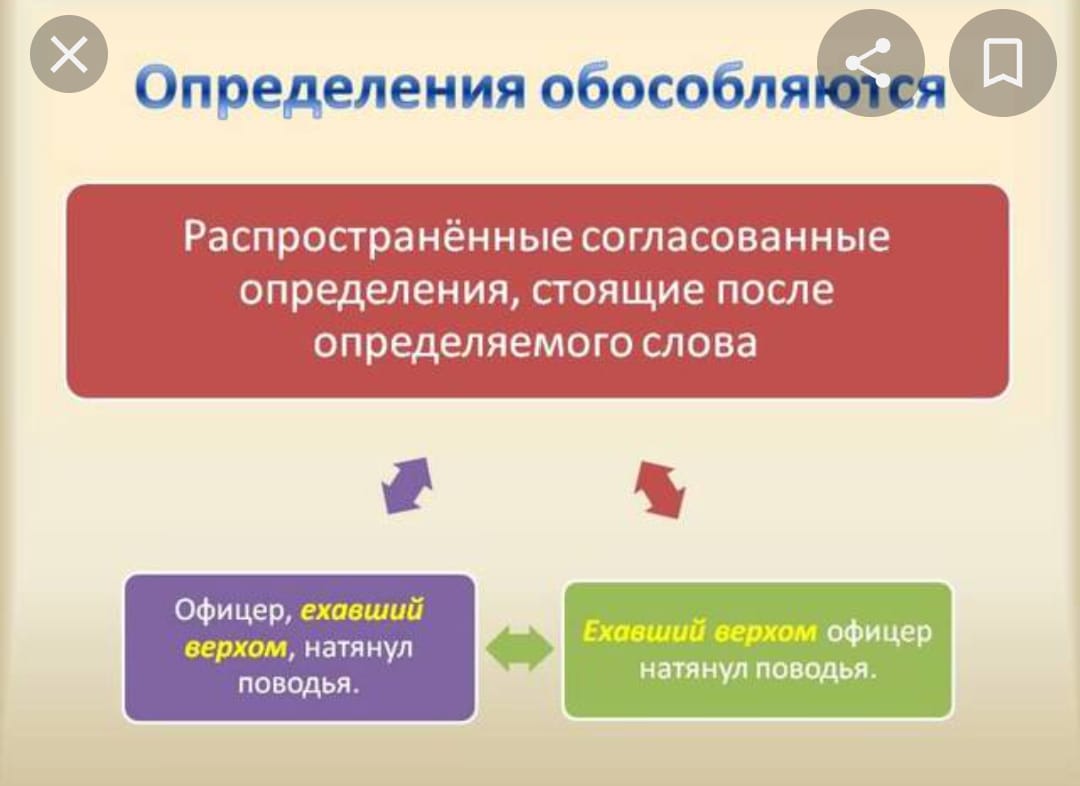 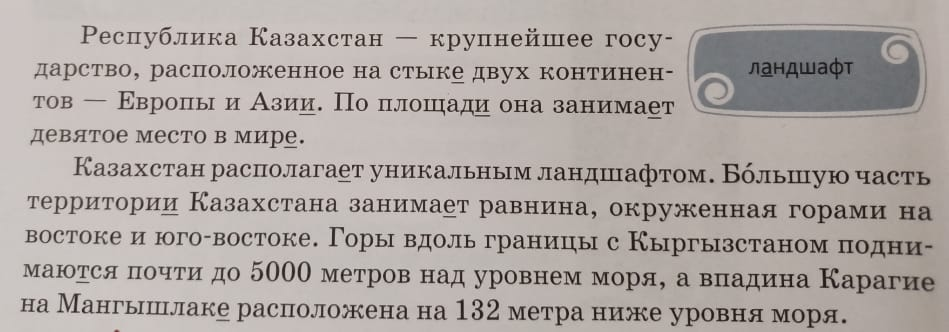 Уровень мыслительных навыков:  анализ и понимание3. Просмотр видеороликаhttps://www.youtube.com/watch?v=ZPFM4MI35PcПо содержанию просмотренного видео, спрогнозируйте, о чем будет идти речь сегодня на уроке?Учитель: Климат Казахстана. Удивительные климатические явления.- Что называют климатом? (Климат – это многолетний режим погоды.)- Для чего нужны знания о климате? (Климат оказывает сильное влияние на природу: на рельеф, реки и озёра, почву, растительный и животный мир, на человека, его здоровье. Без знаний о климате нельзя правильно выбрать место для строительства города и прокладки дорог, создания плотин и водохранилищ, нельзя определить направления авиалиний и морских путей.- Какие климатические явления могут произойти? (Жара, наводнение, засуха, ураган, шторм, извержение вулкана, землетрясение)-Отчего зависит засуха, жара? (от солнца)_Отчего зависит наводнение? (от воды)-Откуда идет  извержение вулкана, землетрясение? (от земли)-Из-за чего поднимается ураган, шторм? (из-за ветра)Так вот. Мы дадим название командам СОЛНЦЕ.  ВЕТЕР. ЗЕМЛЯ. ВОДА4.Вот первое задание.стр 44 упр 76 АТАБЛИЦАПРОВЕРКАУровень мыслительных навыков:  анализ и понимание5.-Прочитайте текст.Для начала давайте разберемся, что характерно для климата Казахстана.Стр 31 упр 49 а-Заполните кластер, выписывая подходящие слова Запишите в схему слова, характеризующие его.Уровень мыслительных навыков:  анализ и пониманиеСУПЕР ФИЗМИНУТКА ДЛЯ УРОКАhttps://youtu.be/SAWr-KZhD0E6.-Давайте вспомним. 1.-Что такое обособленные определения?2.-Чем могут выражаться  обособленные определения?(причастными оборотами)3.-В каком случае они обособляются?4.-В каком случае не обособляются?ПРОВЕРИМ!!!!-7.Перед вами текст. Найдите предложение с обособленным определением. Выпишите его . Объясните знаки препинания Стр 30 упр 47 аУровень мыслительных навыков:  анализ и понимание3. Просмотр видеороликаhttps://www.youtube.com/watch?v=ZPFM4MI35PcПо содержанию просмотренного видео, спрогнозируйте, о чем будет идти речь сегодня на уроке?Учитель: Климат Казахстана. Удивительные климатические явления.- Что называют климатом? (Климат – это многолетний режим погоды.)- Для чего нужны знания о климате? (Климат оказывает сильное влияние на природу: на рельеф, реки и озёра, почву, растительный и животный мир, на человека, его здоровье. Без знаний о климате нельзя правильно выбрать место для строительства города и прокладки дорог, создания плотин и водохранилищ, нельзя определить направления авиалиний и морских путей.- Какие климатические явления могут произойти? (Жара, наводнение, засуха, ураган, шторм, извержение вулкана, землетрясение)-Отчего зависит засуха, жара? (от солнца)_Отчего зависит наводнение? (от воды)-Откуда идет  извержение вулкана, землетрясение? (от земли)-Из-за чего поднимается ураган, шторм? (из-за ветра)Так вот. Мы дадим название командам СОЛНЦЕ.  ВЕТЕР. ЗЕМЛЯ. ВОДА4.Вот первое задание.стр 44 упр 76 АТАБЛИЦАПРОВЕРКАУровень мыслительных навыков:  анализ и понимание5.-Прочитайте текст.Для начала давайте разберемся, что характерно для климата Казахстана.Стр 31 упр 49 а-Заполните кластер, выписывая подходящие слова Запишите в схему слова, характеризующие его.Уровень мыслительных навыков:  анализ и пониманиеСУПЕР ФИЗМИНУТКА ДЛЯ УРОКАhttps://youtu.be/SAWr-KZhD0E6.-Давайте вспомним. 1.-Что такое обособленные определения?2.-Чем могут выражаться  обособленные определения?(причастными оборотами)3.-В каком случае они обособляются?4.-В каком случае не обособляются?ПРОВЕРИМ!!!!-7.Перед вами текст. Найдите предложение с обособленным определением. Выпишите его . Объясните знаки препинания Стр 30 упр 47 аУровень мыслительных навыков:  анализ и пониманиеУченики определяют тему  урокаИ  работают  над  темойУченики отвечают на вопросыУченики выполняют заданиеВзаимная проверкаУченики выполняют заданиеУченики заполняют кластерУченики отвечают на вопросыУченики выполняют заданиеСловесная оценка учителяСловесная оценка учителяСловесная оценка учителя«Большой палец». Словесная оценка учителяИнтернет-ресурсы(видео)Критическое мышление.Саморегулируемое обучение (самонаправленность в процессе работы над заданиями). Текст из учебникаТекст из учебникаТекст из учебникаРефлексияВозвращаемся к целям обучения8. Оцените свою работу на уроке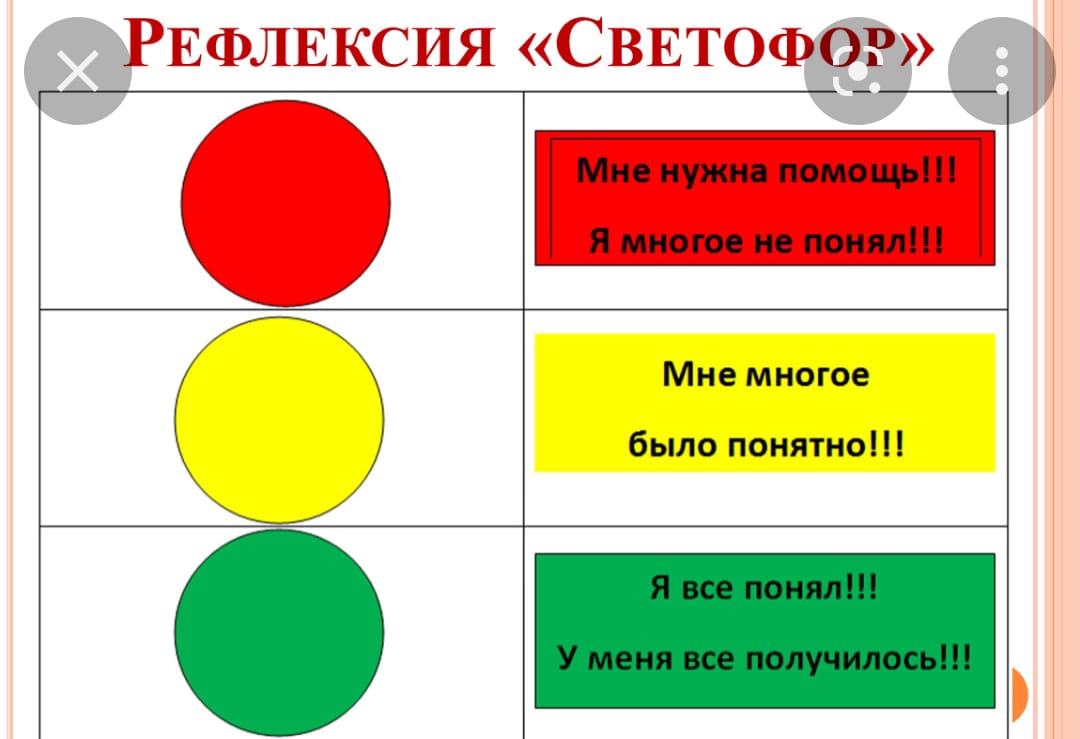 Возвращаемся к целям обучения8. Оцените свою работу на урокеВозвращаемся к целям обучения8. Оцените свою работу на урокеУчащиеся подытоживают свои знания по изучаемой теме.  Учащиеся подытоживают свои знания по изучаемой теме.  